EAB Navigate Scavenger HuntINSTRUCTIONSQueens College
October 2019Login to the training site at: https://qc-cuny.campus-training3.eab.com/  (Remember to use your CUNYfirst credentials).Then complete the 8 activities below.Set your availability for the rest of the semester!  HINTLook up student #1. HINTHow many courses has student #1 earned a D or F in? What is her GPA? What was her term GPA and credits earned in fall 2018? What is her academic standing?Schedule an appointment with you and student #1 to discuss an RD change. HINT
Send student #1 a message through Navigate. HINTReport on a ‘Course Selection’ appointment with student #2 (make up any details you would like in the report).  HINTIssue an “at risk for transferring or withdrawing” alert on student #2. HINTGo to the Help Center. Name a help category under Strategic Resources. HINTThis is a multi-step task (and if you can do this successfully, you are an EAB Navigate master!):a. 	Use the advanced search to identify a group of students of your choosing (i.e., English majors) HINTb. 	Save your search. Remember to name the campaign: Your Name_Term_Purpose (i.e., Rosenblat_Fall 2019_Re-Enrollment Campaign) Example: Students enrolled in FA19 who are English majors.  HINTc. 	Run an ‘Appointment Campaign’ on this group of students. HINTThen report your findings at:  https://forms.gle/vZc8pPLPYccJdvFk6 The IDs of the two students were in the email sent to go-live day participants. If you can’t locate that information, send an email to Eva Fernández.EAB Navigate Scavenger HuntHINTSQueens College
October 2019Navigate Scavenger Hunt - Hint 1Set your availability for the rest of the semester!  On the Staff Home page, there is a tab called “My Availability”Under Available Times, select Actions-->Add TimeGO BACKNavigate Scavenger Hunt - Hint 2Look up student #1, Khasondra Moran 23812646. How many courses has Khasondra earned a D or F in? What is her GPA? What was her term GPA and credits earned in fall 2018? What is her academic standing?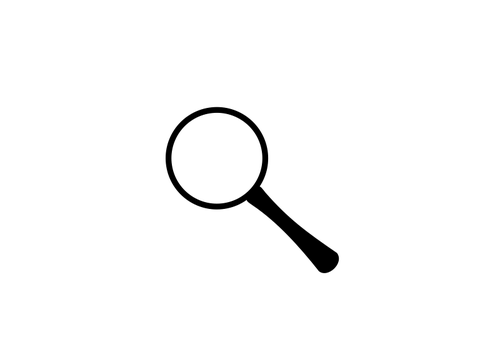 Use the Search page Remember to click the “Search” button at the bottom (Enter key will not start the search)Explore the available tabs on a student’s page, beneath the student’s nameGO BACKNavigate Scavenger Hunt - Hint 3Schedule an appointment with you and student #1, Khasondra, to discuss an RD change.See the menu on the rightRemember you need to have set your availability in order to schedule an appointment. If you haven’t set your availability, there will be no appointment slots to schedule into.Different locations offer different services (although a service can be offered in more than one location. If you don’t find RD change among the services offered, try a different location.GO BACKNavigate Scavenger Hunt - Hint 4Send student #1, Khasondra, a message through Navigate.See the “Staff Alerts” menu on the rightSelect the “Message Student” linkGO BACKNavigate Scavenger Hunt - Hint 5Report on a ‘Course Selection’ appointment with student #2, Joseph Siri 23673421 (make up any details you would like in the report). Enter the student ID into the Quick Search magnifying glass field on the upper right hand corner.Select the “Report on Appointment” linkGO BACKNavigate Scavenger Hunt - Hint 6Issue an “at risk for transferring or withdrawing” alert on student #2, Joseph Siri 23673421.See the “Staff Alerts” menu on the rightSelect the “Issue an Alert” linkGO BACKNavigate Scavenger Hunt - Hint 7Go to the Help Center. Name a help category under Strategic Resources. Click the Help question mark on the upper right hand corner of the page.Select the “Search for Help Articles” linkGO BACKNavigate Scavenger Hunt - Hint 8aa. Use the advanced search to identify a group of students of your choosing (i.e., English majors).Click the magnifying glass icon on the left hand navigation bar.Enter any criteria.Click the Search button.GO BACKNavigate Scavenger Hunt - Hint 8bb. Save your search. Remember to name the campaign: Your Name_Term_Purpose (i.e., Rosenblat_Fall 2019_Re-Enrollment Campaign) Example: Students enrolled in FA19 who are English majors.Click the Save button that appears after the title: “Unsaved Student Search”.GO BACKNavigate Scavenger Hunt - Hint 8cc. Run an ‘Appointment Campaign’ on this group of students.Be sure to select all students.Click the “Actions” link .GO BACKBe sure to do this only in the training site (NOT the production site). Emails won’t be sent to students in the training site.The training site has a green tool panel on the left.